Prelungitor 220V Triplu cu Microfon Spion GSM - Activare Vocala [MI2]Principalele avantaje:
 Complet functional, puteti alimenta orice aparat electric
 Modul profesional, inalta calitate audio
 Baterie backup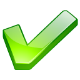    Autentic SpyLab, 5 ani garantie.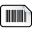    Cum functioneaza prin GSM ?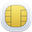 Desfaceti capacul din spate folosind o surubelnita si introduceti o cartela telefonica cu numar, Vodafone/Orange/Cosmote (PrePay sau abonament).In 10 secunde de la introducerea cartelei dispozitivul devine activ si puteti monitoriza perimetrul in care este amplasat, pe o raza ciruclara de 7-10 m.Nu trebuie decat sa apelati numarul cartelei din aparat, cu orice telefon mobil.    Complet discret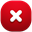 Atunci cand este apelat, dispozitivul nu emite nici un zgomot!    Calitate audio impecabila
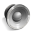 Acest produs este unic datorita ansambulul electronic dar si din cauza performanteloraudio oferite de modulul GSM AG-PRO cu care este dotat.    Autonomie nelimitata + acumulator
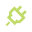 Dispozitivul functioneaza nelimitatat atata timp cat este alimentat la o sursa de energie 220V.Este dotat cu o baterie interna de 300mAh ce poate sustine microfonul timp de 24h in standby si 2h in ascultare continua.    Activare vocala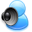 Veti fi apelat automat atunci cand senzorul de voce va detecta un zgomot.    Distanta maxima de la care puteti monitoriza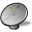 Folosind sistemul GSM, nu exista limita de distanta!Puteti fi oriunde, chiar si in afara tarii. Este suficient sa aveti la indemana un telefon mobil si numarul cartelei pe care ati instalat-o in prelungiotrul spion. Alegeti optiunea "Upgrade NT-GT" (+ 450 lei) - Inregistrare pe card MicroSD ! (Pret final: 845 lei)
In cazul in care doriti, putem instala un modul cu card MicroSD 16GB si veti putea stoca ceea ce ascultati in timp real, folosind o comanda expediata prin SMS.

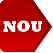 Informatii suplimentare pentru upgrade NT-GT:    Format audio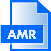 Fisierele audio sunt salvate direct in format *.amr si pot fi redate cu orice tip de player.   Timpul de inregistrare
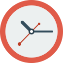 Salvand in format *.amr si fiind alimentat permanent, capacitatea de stocare este impresionata: 5000 h pe un card MicroSD de 16 GB.   Inalta calitate audio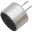 Dispozitivul este dotat cu microfon Shure capabil sa acopere o raza ciruclara de 20 m.   Comandat prin SMS
Pentru a porni/opri o inregistrare audio este necesar sa trimiteti un cod prin SMS catre dispozitiv.

   Curatarea memoriei 
Cardul MicroSD poate fi formatat de la distanta prin SMS.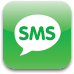 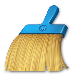 REZUMAT TEHNIC:- GSM 900 Hz sau 1800 Mhz (Orange, Vodafone, Cosmote);- Lungime: 19 cm;- Latime: 5 cm;- Cablu: 3 m;- 3 Sloturi 220 V functionale;
- Modul GSM AG-PRO Bi-Sound;
- Raza de monitorizare: 10 m circulari.PACHETUL CONTINE:1 x Prelungitor cu Microfon GSM 1 x Manual de utilizare1 x Cadoul confidential in valoare de 100 lei